Remarque sur l’utilisation du présent formulaire : il est conçu pour pouvoir être renseigné dans sa version numérique. Dans le cas où le demandeur n’est pas concerné par certains des champs à remplir ou que ceux-ci sont sans objet (selon les indications qui figurent dans le formulaire), le champ doit être laissé en l’état ou être saisi avec une valeur vide (espace par exemple).1. donnees DU DEMANDEUR (si différent du GAL)Le guichet unique devra être tenu informé préalablement et en tout état de cause dans les meilleurs délais de toute modification des données relatives à l’identification du demandeur.UTA : nombre de personnes ayant travaillé dans la structure pendant toute l'année considérée. Le travail des personnes n'ayant pas travaillé toute l'année, ou ayant travaillé à temps partiel, quelle que soit sa durée, ou le travail saisonnier, est compté comme fractions d'UTA.2. caractéristiques du projet3. depenses previsionnellesRappels :les dépenses prévisionnelles du projet sont détaillées dans les feuillets de l’annexe 1 du présent formulaire.par défaut les dépenses sont présentées hors taxes. Seuls les demandeurs qui ne récupèrent pas la TVA peuvent présenter la TVA (situation à justifier).4. RECETTES previsionnellesLa TVA est présentée ou non pour les recettes selon que la TVA est présentée ou non pour les dépenses.Les recettes prévisionnelles sont à présenter selon le cas dans lequel se trouve l’opération (se référer à la notice et à l’annexe des recettes). HT TTC5. Plan de financement previsionnel	Financement d’origine publique(1) : La part d’autofinancement prévue par le réglementaire du dispositif d’aide et / ou la réglementation en vigueur doit être vérifiée. 6. ENGAGEMENTS DU DEMANDEUR Je demande (nous demandons) à bénéficier des aides au titre du type d’opérations 19.2.1 « Mise en œuvre d’opérations dans le cadre de la stratégie locale de développement » ; Je déclare (nous déclarons) et atteste (attestons) sur l’honneur :l'exactitude de l'ensemble des informations fournies dans le présent formulaire, ses annexes et les pièces jointes ;avoir pris connaissance des informations présentées dans la notice d’information, notamment en ce qui concerne les délais de réalisation de mon projet et de communication des pièces au guichet unique, les points de contrôle, les règles de versement des aides et les sanctions encourues en cas de non-respect de ces points ;m’engager (nous engager) à fournir au guichet unique toute pièce qui serait nécessaire pour compléter mon (notre) dossier si celui-ci n’est pas complet ;ne pas avoir sollicité une aide autre que celles indiquées sur ma demande sur le même projet et les mêmes investissements ;ne pas être une entreprise en difficulté au sens des lignes directrices de l’Union européenne ;avoir pris connaissance que ma demande d’aide fera l’objet d’une sélection et pourra être rejetée au motif que le projet ne répond pas aux priorités ou critères définis régionalement et/ou au motif de l’indisponibilité de crédits affectés au type d’opération ;avoir pris connaissance que ma (notre) demande d’aide sera considérée comme rejetée en l’absence de réponse du guichet unique dans un délai de deux mois à compter de la réception de ma demande ; ☐ m’engager à ne pas commencer l’exécution de ce projet avant la date de réception du présent formulaire de demande d’aide par le guichet unique, qui sera indiquée dans l’accusé de réception (le commencement se détermine à compter du premier acte juridique qui lie le demandeur au fournisseur ou à l'entreprise pour l’exécution de l’opération : bon de commande, devis signé, premier virement quel qu'en soit le montant, engagement écrit...), OU ne pas avoir commencé l’exécution de ce projet avant la date de réception par le guichet unique de la demande d’aide préalable pour ce projet valant autorisation de commencement de l’opération: _________ (date de réception figurant dans l’accusé de réception) ;Le cas échéant, que le projet pour lequel je demande une aide ne génèrera pas de recettes ni pendant sa mise en œuvre, ni après son achèvement ; que la TVA n’est pas récupérable (ni déductible, ni compensable le cas échéant par le FCTVA) (si les dépenses sont présentées TTC) ; avoir obtenu l’autorisation du propriétaire des terrains et / ou des bâtiments de réaliser les aménagements ou les implantations projetées, si je ne suis pas propriétaire.  Que ma société / mon exploitation / mon entreprise / mon site de production ne relève pas des installations classées.  Que ma société / mon exploitation / mon entreprise / mon site de production relève de la réglementation relative aux  Installations Classées pour la Protection de l’environnement, et a dûment fait l’objet, selon le cas, d’une déclaration en préfecture, ou d’une décision d’autorisation d’exploiter délivrée par la préfecture. Je m’engage (nous nous engageons), sous réserve de l’attribution de l’aide, à :réaliser le projet pour lequel une subvention est demandée dans les conditions de la présente demande ;informer le guichet unique de toute modification de ma (notre) situation (le cas échéant : croissance externe, fusion…), de la raison sociale de ma (notre) structure, de mon (notre) projet ou de mes (nos) engagements ; ne pas solliciter à l’avenir, pour ce projet, d’autres crédits (nationaux ou européens), en plus de ceux mentionnés dans le tableau « Plan de financement du projet » ;respecter la réglementation nationale en vigueur, en particulier en obtenant les autorisations administratives spécifiques rattachées au projet ;transmettre sans délai au guichet unique une déclaration de début de commencement de l’opération, après réception de l’engagement juridique ;   garantir la pérennité de l’opération en ce qui concerne les investissements productifs et les infrastructures aidés pendant une durée de cinq ans suivant le paiement final de l’aide en :conservant, maintenant en bon état fonctionnel et pour un usage identique les investissements et les infrastructures ayant bénéficié des aides et n’apporter aucune modification substantielle à l’opération sur cette période, et qu’ils respectent les normes en vigueur ; en outre, la pérennité de l’opération n’est pas respectée en cas de changement de propriété d’une infrastructure aidée amenant à une entreprise ou à un organisme public un avantage indu pendant cette période ;dans le cas d’une activité productive, poursuivant mon (notre) activité productive pendant cette période ;tenir une comptabilité de l’opération qui permette de suivre de façon individualisée les recettes, les participations publiques et privées inscrites au plan de financement et les dépenses liées à la réalisation de l’opération (factures acquittées ou pièces justificatives équivalentes) ; détenir, conserver, fournir tout document ou justificatif permettant de vérifier la réalisation effective de l’opération, demandé par l’autorité compétente, pendant dix années ;me (nous) soumettre à l’ensemble des contrôles administratifs et sur place qui pourraient résulter de l’octroi d’aides nationales et européennes  permettre / faciliter l’accès à la structure aux autorités compétentes chargées des contrôles pour l’ensemble des paiements que je sollicite pendant dix ans après le paiement final ;respecter le code des marchés publics pour les structures publiques (au sens français) et la commande publique dans le cas des organismes reconnus de droit public ;fournir à la demande du guichet unique toute information complémentaire ;tenir un enregistrement du temps de travail horaire selon les modalités transmises par le guichet unique si des dépenses de rémunération sont retenues ;tenir un enregistrement des frais de déplacement selon les modalités transmises par le guichet unique si des frais de déplacement sont retenus ;communiquer au guichet unique à la demande de paiement final de l’aide le montant des recettes nettes perçues au cours de l’opération et à percevoir ;fournir ultérieurement à la demande de l’autorité de gestion et/ou des évaluateurs désignés ou autres organismes habilités à assumer des fonctions en son nom, toutes les informations nécessaires et les données complémentaires pour permettre le suivi et l’évaluation du programme FEADER 2014-2020 en particulier en ce qui concerne la réalisation des objectifs et des priorités spécifiés ;assurer la publicité de la participation communautaire selon les modalités ci-dessous en application des dispositions de l’annexe III du règlement communautaire n° 808/2014 et des modalités décidées par l’autorité de gestion :en faisant figurer sur toute publication relative à l’opération, y compris les informations publiées par voie électronique et le site web s’il existe, la mention du soutien du FEADER en utilisant le logo européen (http://europa.eu/abc/symbols/emblem/download_en.htm), le logo du programme Leader, la mention : « Fonds européen agricole pour le développement rural : l’Europe investit dans les zones rurales », ainsi qu’une description du projet, mettant en lumière le soutien financier de l’Union ;et en informant le public, selon les seuils ci-dessous :si le total des aides publiques pour l’opération est supérieur à 10 000 euros : en apposant au moins une affiche présentant des informations sur l’opération (dimension minimale : A3) pendant la mise en œuvre de l’opération,si le total des aides publiques pour l’opération est supérieur à 50 000 euros et que l’opération comporte un investissement : en apposant une plaque explicative (dimension minimale : A3) pendant la mise en œuvre de l’opération,si le total des aides publiques est supérieur à 500 000 euros : en installant un panneau (dimensions supérieures au format A3) sur les sites des infrastructures au cours de la mise en œuvre de l’opération, et un panneau permanent (dimensions supérieures au format A3) au plus tard 3 mois après l’achèvement de l’opération, cette affiche / cette plaque explicative / ce panneau sont apposés / installés dans un lieu aisément visible par le public, et comprennent : le logo européen (http://europa.eu/abc/symbols/emblem/download_en.htm), le logo du programme Leader, la mention : « Fonds européen agricole pour le développement rural : l’Europe investit dans les zones rurales », ainsi qu’une description du projet, les informations relatives à l’investissement et mettent en lumière le soutien financier de l’Union. Ces éléments relatifs à la publicité de la participation européenne doivent occuper 25 % de l’affiche, du panneau ou de la plaque. En outre, le logo de l’autorité de gestion figure sur le support ; Je suis informé(e) (nous sommes informés) que :en cas d’irrégularité ou de non-respect de mes (nos) engagements, je devrai rembourser les sommes perçues, majoré d’intérêts de retard et éventuellement de pénalités financières, sans préjudice des autres poursuites et sanctions prévues dans les textes en vigueur ;conformément au règlement communautaire n°1306/2013 du 17 décembre 2013 et aux textes pris en son application, l’Etat est susceptible de publier une fois par an, sous forme électronique, la liste des bénéficiaires recevant une aide FEADER ou FEAGA. Dans ce cas, mon nom (ou ma raison sociale), ma commune et les montants d'aides perçus par mesure resteraient en ligne sur le site internet du Ministère en charge de l'agriculture pendant deux ans. Ces informations pourront être traitées par les organes de l'Union Européenne et de l'Etat compétents en matière d'audit et d'enquête aux fins de sauvegarde des intérêts financiers de l'Union. Conformément à la loi « informatique et libertés » n°78-17 du 6 janvier 1978, je bénéficie d'un droit d'accès et de rectification aux informations à caractère personnel me concernant. 7. Indicateurs*Seuls les nouveaux emplois réellement créés devront être comptés, ce qui exclut les emplois maintenus. Les emplois nouvellement créés sont ceux relatifs aux projets mis en place et à son fonctionnement. Attention, les emplois créés pendant la conception et la construction des locaux ne sont pas comptabilisés.8. PIECES JUSTIFICATIVES A FOURNIRLe cas échéant le guichet unique pourra demander des pièces complémentaires jugées nécessaires à l'instruction du projet.Attention : Vous n’avez pas à produire les pièces qui sont déjà en possession du guichet unique, à condition que vous ayez déjà autorisé explicitement l’administration à transmettre ces justificatifs à d’autres structures publiques, dans le cadre de l’instruction d’autres dossiers de demande d’aide vous concernant. Par exemple :	Pour la déclaration en préfecture des associations : elle n’est pas à fournir si vous l’avez déjà remis au guichet unique après la dernière modification statutaire             Pour l’extrait K-bis : il n’est pas à fournir si vous l’avez déjà remis au guichet unique après la dernière modification statutaire intervenue. Dans ce cas, merci d’indiquer ici la date d’effet de la dernière modification statutaire :              
Dans le cas contraire, un K-bis original doit être fourni.	Pour le RIB : il n’est pas à produire si le compte bancaire est déjà connu du guichet unique. Dans le cas contraire (compte inconnu ou nouveau compte), vous devez fournir le RIB du compte sur lequel l’aide doit être versée (une copie du RIB lisible, non raturée, non surchargée est acceptée).Afin de faciliter mes démarches auprès de l’administration,  J’autorise Je n’autorise pas (2)l’administration à transmettre l’ensemble des données nécessaires à l’instruction de ce dossier à toute structure publique chargée de l’instruction d’autres dossiers de demande d’aide ou de subvention me concernant. (2) Dans ce cas, je suis informé qu’il me faudra produire l’ensemble des justificatifs nécessaires à chaque nouvelle demande d’aide. Toutefois, cette option ne fait pas obstacle aux contrôles et investigations que l'administration doit engager afin de procéder aux vérifications habituelles découlant de l'application des réglementations européennes et nationales (à titre d'exemple: vérification du respect du taux maximum d'aides publiques).L'ensemble des informations recueillies dans le présent formulaire font l'objet d'un traitement informatique destiné à la gestion de mon dossier de demande d'aide. Les destinataires des données sont l'Agence de services et de paiement (ASP), le Ministère en charge de l'agriculture et la région Bourgogne. Conformément à la loi « informatique et libertés » n°78-17 du 6 janvier 1978, je bénéficie d'un droit d'accès et de rectification aux informations à caractère personnel me concernant. Si je souhaite exercer ce droit et obtenir communication des informations me concernant, je peux m'adresser au Conseil régional de Bourgogne-Franche-Comté.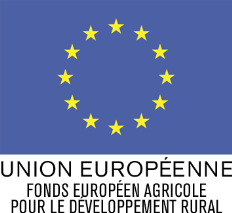 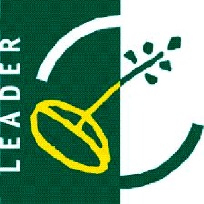 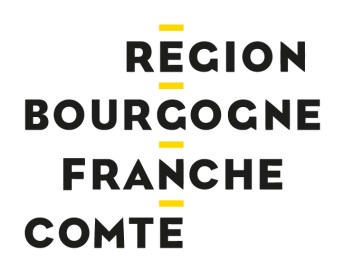 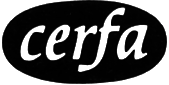 N° 15650*01demande de subvention « Mise en œuvre d’opérations dans le cadre de la stratégie locale de développement » Type d’opérations 19.2.1 du programme de développement rural de BourgogneLe présent formulaire de demande d’aide une fois complété constitue, avec l’ensemble des justificatifs joints par vos soins, le dossier unique de demande d’aide pour les financeurs potentiels.Avant de remplir cette demande, lisez attentivement la notice d’information jointe.Veuillez transmettre trois exemplaires originaux au guichet unique :si le projet n’est pas porté par le GAL :si le projet est porté par le GAL :Conseil régional de Bourgogne Franche-ComtéDirection de l’Aménagement du territoire et NumériqueService FEADER Territorial17 boulevard de la Trémouille – CS 2350221035 DIJON Cedexet conservez un exemplaire.Cadre réservé à l’administrationN° de dossier OSIRIS : RBOU1902|__||__| |__||__| |__||__||__| |__||__||__||__| Date de réception de la demande recevable : |__|__|__|__|__|__|__|__|Date de réception du dossier complet : |__|__|__|__|__|__|__|__|                              N° Fiche-action : ________________L'opération se déroule-t-elle dans une ville moyenne?     Oui   NonIdentification du GAL (Cadre reserve au GAL)Identification du GAL (Cadre reserve au GAL)Identification du GAL (Cadre reserve au GAL)Structure porteuse du GALN° SIRET :Code du GAL :Représentant légal de la structure porteuse du GALNom, prénom du représentant légal :Représentant légal de la structure porteuse du GALFonction du représentant légal :(maire, président…)INTITULE DU PROJETNOM DU DEMANDEURIdentification de la personne moraleIdentification de la personne moraleIdentification de la personne moraleIdentification de la personne moraleIdentification de la personne moraleIdentification de la personne moraleIdentification de la personne moraleN° SIRET :(attribué par l’INSEE lors d’une inscription au répertoire national des entreprises, obligatoire)	 N° PACAGE(pour les agriculteurs)N° PACAGE(pour les agriculteurs)Forme juridique : (Commune, Établissement public, Association Loi 1901, …)Raison sociale :Appellation commerciale :(le cas échéant)Appellation commerciale :(le cas échéant)Représentant légalNOM :Prénom :Prénom :Représentant légalFonction du représentant légal :(maire, président…)Responsable de projet (si différent)NOM :Identification de la PERSONNE PHYSIQUE(demandeur ou mandataire dans le cas d’une indivision)N° SIRET :(obligatoire)	 N° PACAGE(pour les agriculteurs)Civilité : Madame MonsieurDate de naissance :Prénom :(du demandeur ou du mandataire dans le cas d’une indivision)NOM :Nom d’usage :Nom de naissance :(le cas échéant)Nom de l’indivision (le cas échéant)Nom de l’indivision (le cas échéant)Coordonnees du demandeurCoordonnees du demandeurCoordonnees du demandeurCoordonnees du demandeurCoordonnees du demandeurCoordonnéesAdresse permanente :(n°, voirie, complément…)CoordonnéesCode postal :Commune :CoordonnéesN° de téléphone (fixe) :N° de téléphone (mobile) :CoordonnéesAdresse mail :N° de télécopie :(facultatif)CARACTERISTIQUEs DU DEMANDEURCARACTERISTIQUEs DU DEMANDEURCARACTERISTIQUEs DU DEMANDEURCARACTERISTIQUEs DU DEMANDEURCARACTERISTIQUEs DU DEMANDEURCARACTERISTIQUEs DU DEMANDEURCARACTERISTIQUEs DU DEMANDEURCARACTERISTIQUEs DU DEMANDEURSituation au regard des règles de la commande publique(préciser le cas échéant le cadre juridique) Non-soumis Soumis au code de la commande publique / à l’ordonnance de 2015 et au décret de 2016 (à partir du 1er avril 2016) Soumis au code de la commande publique / à l’ordonnance de 2015 et au décret de 2016 (à partir du 1er avril 2016) Soumis à l’ordonnance et au décret de 2005 (avant le 1er avril 2016) Soumis à l’ordonnance et au décret de 2005 (avant le 1er avril 2016) Soumis à l’ordonnance et au décret de 2005 (avant le 1er avril 2016) Soumis à l’ordonnance et au décret de 2005 (avant le 1er avril 2016)TailleLes données sont celles du dernier exerciceDans le cas de l’appartenance à un groupe, elles sont consolidéesEffectif (exprimé en UTA) :(hors apprentis,…)Montant du dernier bilan – compte administratif (€) : Chiffre d’affaires (€ HT) :le cas échéantIdentification du responsable du projet (si différente de celle du demandeur)Identification du responsable du projet (si différente de celle du demandeur)Identification du responsable du projet (si différente de celle du demandeur)Identification du responsable du projet (si différente de celle du demandeur)Identification du responsable du projet (si différente de celle du demandeur)NOM :Prénom :Fonction :(chef de projet, …)Coordonnées Identiques aux coordonnées du demandeur Sinon, renseigner les informations ci-dessous : Identiques aux coordonnées du demandeur Sinon, renseigner les informations ci-dessous : Identiques aux coordonnées du demandeur Sinon, renseigner les informations ci-dessous : Identiques aux coordonnées du demandeur Sinon, renseigner les informations ci-dessous :CoordonnéesAdresse :(n°, voirie, complément…)CoordonnéesCode postal :Commune :CoordonnéesN° de téléphone :N° de téléphone portable professionnel(facultatif) CoordonnéesAdresse mail :N° de télécopie :(facultatif)COORDONNÉES DU COMPTE BANCAIRE SUR LEQUEL LE VERSEMENT DE L’AIDE EST DEMANDÉCOORDONNÉES DU COMPTE BANCAIRE SUR LEQUEL LE VERSEMENT DE L’AIDE EST DEMANDÉCOORDONNÉES DU COMPTE BANCAIRE SUR LEQUEL LE VERSEMENT DE L’AIDE EST DEMANDÉCOORDONNÉES DU COMPTE BANCAIRE SUR LEQUEL LE VERSEMENT DE L’AIDE EST DEMANDÉ☐Le guichet unique connaît le compte bancaire sur lequel le versement de l’aide sollicitée est demandé et en possède le RIB mentionnant le n° IBAN. Veuillez donner ci-après les coordonnées du compte choisi pour le versement de cette aide, ou bien joindre un RIB :☐Le guichet unique connaît le compte bancaire sur lequel le versement de l’aide sollicitée est demandé et en possède le RIB mentionnant le n° IBAN. Veuillez donner ci-après les coordonnées du compte choisi pour le versement de cette aide, ou bien joindre un RIB :☐Le guichet unique connaît le compte bancaire sur lequel le versement de l’aide sollicitée est demandé et en possède le RIB mentionnant le n° IBAN. Veuillez donner ci-après les coordonnées du compte choisi pour le versement de cette aide, ou bien joindre un RIB :☐Le guichet unique connaît le compte bancaire sur lequel le versement de l’aide sollicitée est demandé et en possède le RIB mentionnant le n° IBAN. Veuillez donner ci-après les coordonnées du compte choisi pour le versement de cette aide, ou bien joindre un RIB :N° IBAN :N° BIC : Vous avez choisi un nouveau compte bancaire : veuillez joindre obligatoirement un RIB. Vous avez choisi un nouveau compte bancaire : veuillez joindre obligatoirement un RIB. Vous avez choisi un nouveau compte bancaire : veuillez joindre obligatoirement un RIB. Vous avez choisi un nouveau compte bancaire : veuillez joindre obligatoirement un RIB.Description du projetDescription du projetDescription du projetDescription du projetDescription du projetDescription du projetDescription du projetDescription du projetDescription du projetDescription du projetLocalisation du projet :Adresse :Localisation du projet :Commune :(commune principale si plusieurs communes concernées)Code postal :Code INSEE :Code INSEE :Territoire couvert par le projet si plusieurs communes(liste de communes, dénomination du territoire…)Type de projet : Matériel (travaux, équipements)   Immatériel (prestations de service, études, animation…)    Mixte Matériel (travaux, équipements)   Immatériel (prestations de service, études, animation…)    Mixte Matériel (travaux, équipements)   Immatériel (prestations de service, études, animation…)    Mixte Matériel (travaux, équipements)   Immatériel (prestations de service, études, animation…)    Mixte Matériel (travaux, équipements)   Immatériel (prestations de service, études, animation…)    Mixte Matériel (travaux, équipements)   Immatériel (prestations de service, études, animation…)    Mixte Matériel (travaux, équipements)   Immatériel (prestations de service, études, animation…)    Mixte Matériel (travaux, équipements)   Immatériel (prestations de service, études, animation…)    Mixte Matériel (travaux, équipements)   Immatériel (prestations de service, études, animation…)    Mixte Matériel (travaux, équipements)   Immatériel (prestations de service, études, animation…)    MixtePrésentation résumée du projet (contexte, objectif, impact attendu…)Vous pouvez joindre également tout document (technique, publicitaire ou commercial) plus détaillé de présentation de votre projetCalendrier prévisionnel du projetDate prévisionnelle de début de projet :(mois, année)Date prévisionnelle de début de projet :(mois, année)Date prévisionnelle de fin de projet :(mois, année)Date prévisionnelle de fin de projet :(mois, année)Calendrier prévisionnel des dépenses(pour les projets qui s’étendent sur plusieurs années)Année :Année :Montant prévisionnel des dépenses (€)Montant prévisionnel des dépenses (€)Calendrier prévisionnel des dépenses(pour les projets qui s’étendent sur plusieurs années)Année :Année :Montant prévisionnel des dépenses (€)Montant prévisionnel des dépenses (€)Calendrier prévisionnel des dépenses(pour les projets qui s’étendent sur plusieurs années)Année :Année :Montant prévisionnel des dépenses (€)Montant prévisionnel des dépenses (€)Dépenses previsionnelles presentéesDépenses previsionnelles presentéesDépenses previsionnelles presentéesDépenses previsionnelles presentéesRécapitulatif des dépenses prévisionnellesMontant total HT en € figurant dans l’annexe :Montant total TVA en € figurant dans l’annexe :Montant total figurant dans l’annexe :Dépenses qui donneront lieu à une facturation (A) :Dépenses proratisées (B) : Dépenses de rémunération (C):Coûts indirects (D) :Frais professionnels (E) :Contributions en nature type bénévolat (F) : Dépenses liées à l’auto-construction (G) :(main d’œuvre)Coût total du projet présenté :Nature de la recette prévueMontant total en € figurant dans l’annexe :Montant total des recettes présentées :Financeurs nationaux publics sollicitésCompléments (*) :(indications à renseigner selon la source du financement)Montants sollicités :(en €) Sollicité dans le cadre d’une autre demandeMontants obtenus (**) :(en €) ÉtatEtatConseil régional Conseil départementalCommuneAutre financeur publicAutre financeur publicAutre financeur public TOTAL (a) TOTAL (a) (*) Nom du financeur selon la source du financement indiqué dans 1ère la colonne (ministère, région...), et toute indication sur le financement (fonds concerné...)(**)  Si l’aide n’a pas encore été attribuée, il est impératif de fournir la décision attributive au plus tôt pour que le service instructeur puisse instruire votre demande.(*) Nom du financeur selon la source du financement indiqué dans 1ère la colonne (ministère, région...), et toute indication sur le financement (fonds concerné...)(**)  Si l’aide n’a pas encore été attribuée, il est impératif de fournir la décision attributive au plus tôt pour que le service instructeur puisse instruire votre demande.(*) Nom du financeur selon la source du financement indiqué dans 1ère la colonne (ministère, région...), et toute indication sur le financement (fonds concerné...)(**)  Si l’aide n’a pas encore été attribuée, il est impératif de fournir la décision attributive au plus tôt pour que le service instructeur puisse instruire votre demande.(*) Nom du financeur selon la source du financement indiqué dans 1ère la colonne (ministère, région...), et toute indication sur le financement (fonds concerné...)(**)  Si l’aide n’a pas encore été attribuée, il est impératif de fournir la décision attributive au plus tôt pour que le service instructeur puisse instruire votre demande.(*) Nom du financeur selon la source du financement indiqué dans 1ère la colonne (ministère, région...), et toute indication sur le financement (fonds concerné...)(**)  Si l’aide n’a pas encore été attribuée, il est impératif de fournir la décision attributive au plus tôt pour que le service instructeur puisse instruire votre demande.Autofinancement : maître d’ouvrage public ou reconnu de droit public (1)Autofinancement : maître d’ouvrage public ou reconnu de droit public (1)Montants :(en €)Montants obtenus :(en €) Emprunt taux du marché (b1)Emprunt bonifié, etc. (b2) (*)Auto – financement (c)Sous-total apport du maître d’ouvrage public (b1 + b2 + c)Sous-total apport du maître d’ouvrage public (b1 + b2 + c)(*) : préciser impérativement le nom de l’organisme, de la société de crédits et la catégorie du prêt (prêt bonifié, prêt à taux zéro…) s’il contient une subvention équivalente (s’il ne s’agit pas d’un prêt au taux du marché)(*) : préciser impérativement le nom de l’organisme, de la société de crédits et la catégorie du prêt (prêt bonifié, prêt à taux zéro…) s’il contient une subvention équivalente (s’il ne s’agit pas d’un prêt au taux du marché)(*) : préciser impérativement le nom de l’organisme, de la société de crédits et la catégorie du prêt (prêt bonifié, prêt à taux zéro…) s’il contient une subvention équivalente (s’il ne s’agit pas d’un prêt au taux du marché)(*) : préciser impérativement le nom de l’organisme, de la société de crédits et la catégorie du prêt (prêt bonifié, prêt à taux zéro…) s’il contient une subvention équivalente (s’il ne s’agit pas d’un prêt au taux du marché)(*) : préciser impérativement le nom de l’organisme, de la société de crédits et la catégorie du prêt (prêt bonifié, prêt à taux zéro…) s’il contient une subvention équivalente (s’il ne s’agit pas d’un prêt au taux du marché)Financements européens (FEADER) sollicités (d) Financements européens (FEADER) sollicités (d) 80 % de la dépense publique totale80 % de la dépense publique totaleSous-total financeurs publics (a + b1 + b2 + c + d) (2)Sous-total financeurs publics (a + b1 + b2 + c + d) (2)	Financement d’origine privée	Financement d’origine privée	Financement d’origine privéeAutofinancement : maître d’ouvrage privé (1)Autofinancement : maître d’ouvrage privé (1)Montants :(en €) Montants obtenus :(en €) Emprunt taux du marché (a) (*)Emprunt bonifié, etc. (b2) (*)Auto – financement (b3)Sous-total apport du maître d’ouvrage privé (a + b2 + b3)Sous-total apport du maître d’ouvrage privé (a + b2 + b3)(*) : préciser impérativement le nom de l’organisme, de la société de crédits et la catégorie du prêt (prêt bonifié, prêt à taux zéro…) s’il contient une subvention équivalente (s’il ne s’agit pas d’un prêt au taux du marché)(*) : préciser impérativement le nom de l’organisme, de la société de crédits et la catégorie du prêt (prêt bonifié, prêt à taux zéro…) s’il contient une subvention équivalente (s’il ne s’agit pas d’un prêt au taux du marché)(*) : préciser impérativement le nom de l’organisme, de la société de crédits et la catégorie du prêt (prêt bonifié, prêt à taux zéro…) s’il contient une subvention équivalente (s’il ne s’agit pas d’un prêt au taux du marché)(*) : préciser impérativement le nom de l’organisme, de la société de crédits et la catégorie du prêt (prêt bonifié, prêt à taux zéro…) s’il contient une subvention équivalente (s’il ne s’agit pas d’un prêt au taux du marché)(*) : préciser impérativement le nom de l’organisme, de la société de crédits et la catégorie du prêt (prêt bonifié, prêt à taux zéro…) s’il contient une subvention équivalente (s’il ne s’agit pas d’un prêt au taux du marché)Autres financeurs privés Autres financeurs privés Montants :(en €)Montants obtenus :(en €) Participation du secteur privé (*)Sous-total autres financeurs privés (c)Sous-total autres financeurs privés (c)(*) : Préciser les noms des contributeurs privés(*) : Préciser les noms des contributeurs privés(*) : Préciser les noms des contributeurs privésSous-total financeurs privés (a+ b2 + b3 + b4 +c)Sous-total financeurs privés (a+ b2 + b3 + b4 +c) 	Recettes prévisionnelles générées par le projet 	Recettes prévisionnelles générées par le projet 	Recettes prévisionnelles générées par le projetSous-total recettes prévisionnelles générées par le projetSous-total recettes prévisionnelles générées par le projet	TOTAL +  - 	TOTAL +  - 	TOTAL +  - TOTAL GENERAL DU FINANCEMENT PREVISIONNEL DU PROJETTOTAL GENERAL DU FINANCEMENT PREVISIONNEL DU PROJETIndicateurLibellé de l’indicateur UEValeur cible à actualiser à la réalisationObservations, complémentsR24-T23Nombre d’emploi créés (prévisionnel)*PiècesType de demandeur concerné /type de projet concernéPièce jointePièce déjà fournie au guichet uniqueCadre réservé à l’administrationPièces relatives à la demandePièces relatives à la demandePièces relatives à la demandePièces relatives à la demandePièces relatives à la demandeExemplaire original du présent formulaire de demande d’aide dûment complété, daté, cacheté et signé (conservez un exemplaire)TousPièces relatives au demandeurPièces relatives au demandeurPièces relatives au demandeurPièces relatives au demandeurPièces relatives au demandeurCertificat d'immatriculation indiquant le n° SIRETTousRelevé d’identité bancaire indiquant le n° IBAN (ou copie lisible)TousAttestation justifiant de la régularité de leur situation socialepour les porteurs de projets assujettis au régime de protection sociale des non-salariés agricolesPreuve de la représentation légale (délibération, décision d’assemblée générale, de conseil d’administration, etc.)Pour les personnes moralesPouvoir habilitant le signataire à engager la structure, toute pièce justifiant de sa délégation de signature (délibération, décision d’assemblée générale,  de conseil d’administration, pouvoir, etc.)Pour les personnes morales, si le signataire n’est pas le représentant légalCarte nationale d’identitéPour une personne physiqueCertificat d’inscription MSAPour un agriculteur (personne morale ou physique)Justificatifs de l’existence de l’indivision et nom des personnes la composantPour une personne physique, en cas d’indivisionCopie de la convention constitutive du GIP ou copie de la parution au JO de la République française de l’arrêté d’approbation de la convention constitutivePour un groupement d’intérêt publicStatuts et acte de création (selon la nature de la fondation)Pour les fondationsRécépissé de déclaration en préfecture ou publication au Journal Officiel (JO)Pour les associationsStatuts datés et signésPour les associationsAttestation des services fiscaux reconnaissant le caractère d'intérêt général (si l’association est dans ce cas)Pour les associationsDerniers bilans (détaillés en ce qui concerne les subventions reçues) et comptes de résultats approuvés, et rapport du commissaire aux comptes s’il y en a un, pour les 2 années précédant la demande d’aidePour les associationsPrésentation de la structure demandeuse (sur la base de documents existants : plaquette, organigramme de présentation de la structure qui demande l’aide…)Pour les sociétés, les entreprises privées et les associations soumises à l’IS K-bis, inscription au registre ou répertoire concernéPour les sociétés, les entreprises Statuts datés et signés  Pour les sociétés, les entreprises Derniers bilans et comptes de résultats approuvés par l’assemblée et signés par l’expert-comptable ou le commissaire aux comptes et le rapport du commissaire aux comptes s’il y en a un, pour les 2 années précédant la demande d’aidePour les sociétés, les entreprises Organigramme juridique du groupe expliquant les relations sociétés-mères/filiales précisant les niveaux de participation, effectifs, chiffres d’affaires, dernier bilan, l’activité de chaque établissementPour une entreprise, dans le cas d’un groupeAnnexe 4 : Taille de la structure selon la définition UE d’une entrepriseTousDélibération de l’organe compétent approuvant le projet et le plan de financement (dont l’autofinancement) et autorisant le maire ou le président à solliciter la subventionDans le cas où l’autofinancement restant à la charge du demandeur est supérieur après programmation, une nouvelle délibération sera demandée avant engagement du FEADER (sauf si la délibération initiale précise que l’autofinancement pourra être majoré)Collectivités et leurs groupements, établissements publicsEtPour les associations et les groupements d’intérêt publicEt pour les fondations si les statuts le prévoientPièces relatives au plan de financementPièces relatives au plan de financementPièces relatives au plan de financementPièces relatives au plan de financementPièces relatives au plan de financementDocument probant attestant de l’obtention de la participation des cofinanceurs (convention ou arrêté attributif de subvention, délibération d’une collectivité territoriale, etc.), mentionnant l’intitulé du projet et précisant les modalités d’intervention des financeurs (dépenses retenues, montant de l’assiette retenue, taux d’intervention, …)Au dépôt de la demande d’aide, un courrier d’intention du financeur mentionnant toutes les informations ci-dessus peut être fourni, mais la décision devra être  fournie pour l’engagement du FEADERSi des financeurs nationaux sont sollicités au-delà de la présente demandeDocument probant (décision…) attestant de l’obtention de la participation du secteur privéEn cas de contributions privéesAnnexe 3 : Recettes nettes générées par le projetPour tout demandeur, sauf si l’opération ne génère pas de recettes ou si elle est dans un cas dérogatoireDocument du prêtEn cas d’emprunt aidéAnnexe 2 : Déclaration des aides de minimis perçues sur les 3 derniers exercices fiscauxTousPièces relatives aux dépenses prévisionnellesPièces relatives aux dépenses prévisionnellesPièces relatives aux dépenses prévisionnellesPièces relatives aux dépenses prévisionnellesPièces relatives aux dépenses prévisionnellesAttestation de non-déductibilité de la taxe ou toute autre pièce, dans tous les cas fournie par les services fiscaux compétentsSi la TVA est présentéeAttestation d’inéligibilité de l’opération au FCTVA, certifiant que la TVA ne sera pas compensée, délivrée par l’agent comptableSi la TVA est présentée, pour les demandeurs éligibles au FCTVAAnnexe 1 : Dépenses prévisionnellesTousJustificatifs des dépenses prévisionnelles et du caractère raisonnable du coût présenté.Fournir au minimum :- 1 devis détaillé pour les dépenses inférieures à 1 000 € HT- 2 devis détaillés de deux fournisseurs différents pour les dépenses comprises entre 1 000 € et 90 000 € HT- 3 devis détaillés de trois fournisseurs différents pour les dépenses supérieures à 90 000 € HTOU- les pièces du marché (se référer à la notice)TousDans le cas de marchés publics suivant une procédure formalisée ou assimilée, se référer à la noticePièce attestant que le prix d’achat, déterminé par un expert indépendant ou un organisme officiel dûment agréé, n’est pas supérieur à la valeur du marchéEn cas d’acquisition de bien immeubleDéclaration sur l'honneur (datée, signée) du propriétaire attestant que ce bien n'a pas déjà été soutenu par une aide européenne au cours des cinq dernières années.  En cas d’acquisition de bien immeubleTitre de propriété et document justifiant le caractère onéreux si ce titre ne le spécifie pasEn cas d’acquisition de terrain/bien immeublePièce attestant que le  prix d’achat  déterminé par France Domaine ou par un barème des sociétés d'aménagement foncier et d'établissement rural ou un expert indépendant qualifié n’est pas supérieur à la valeur du marchéEn cas d’acquisition de terrainProjet de convention de mise à dispositionEn cas de mise à dispositionProjet de contrat de sous-traitanceEn cas de sous-traitanceFormulaire de confirmation du respect des règles de la commande publiqueTout demandeur soumis aux règles de la commande publiquePièces justificatives des dépenses prévisionnelles de rémunération : bulletins de paie antérieurs (fiche de poste)Si des dépenses de rémunération sont présentéesDans tous les cas : calculs explicatifs (nb de km prévisionnels, puissance fiscale du véhicule, nb de repas / hébergements etc.)Si des coûts forfaitaires sont présentés : selon les forfaits appliqués : barème de la fonction publique en vigueur, barème fiscal en vigueur, convention collective, délibération propre à la structure fixant les règles de prise en charge des frais professionnels…Si des frais professionnels sont présentésPièces techniques relatives au projetPièces techniques relatives au projetPièces techniques relatives au projetPièces techniques relatives au projetPièces techniques relatives au projetPlan cadastral, plan de masse, plan de situation, et plan avant et après travaux en cas de rénovationPour les projets avec travaux☐Arrêté de permis de construire ou de déclaration de travauxPour les projets avec travauxPreuve de la propriété (terrain ou bâtiment selon le type de projet) : titre de propriété, promesse de vente…Si le demandeur est propriétairePreuve que le demandeur a obtenu l’autorisation du propriétaire de réaliser les travaux (convention, bail en validité et attestation du propriétaire, bail spécifique…)Si le demandeur n’est ni propriétaire ni détenteur unique de la propriété Evaluation de l’impact attendu sur l’environnementPour les projets d’investissement susceptibles d’avoir un impact négatif sur l’environnementAutre(s) autorisation(s) administratives spécifiques (loi sur l’eau, étude d’impact Natura 2000…)Pour les investissements concernésPrésentation détaillée du projet, selon les éléments demandés par le GALTousJe soussigné :(prénom, NOM)Qualité :(Président…)Qualité :(Président…)Certifie exactes et sincères les informations mentionnées.Certifie exactes et sincères les informations mentionnées.Certifie exactes et sincères les informations mentionnées.Certifie exactes et sincères les informations mentionnées.Certifie exactes et sincères les informations mentionnées.Certifie exactes et sincères les informations mentionnées.Fait à : Le : Fait à : Le : Cachet de la structure :Cachet de la structure :Signature du représentant légal :Signature du représentant légal :